„Maslačci „ u 1. b    U petak, 15.travnja 2011. našu školu i 1.b posjetila su djeca iz Dječjeg vrtića Sesvete, točnije skupina Maslačci koju vode tete Višnja i Nada.     Iste tete vodile su prošle godine nekoliko dječaka i devojčica koji sada pohađaju 1.b.Tete su se raznježile kada su vidjele svoje bivše vrtićance. Iznenadile  su se kako su svi narasli, te kako su lijepo napredovali. Upoznali smo se s njihovom novom djecom. Pokazali smo im naš razred, likovne radove , sjedili su u klupama, pisali po školskoj ploči i upoznali se sa školom. „Maslačci“ su uživali u priredbi koju smo im izveli. Poslije su oni nama zapjevali i zaplesali.     Na kraju smo se pogostili suhim smokvama koje smo dobili na poklon. Bilo je lijepo i rado bismo opet ponovili isto.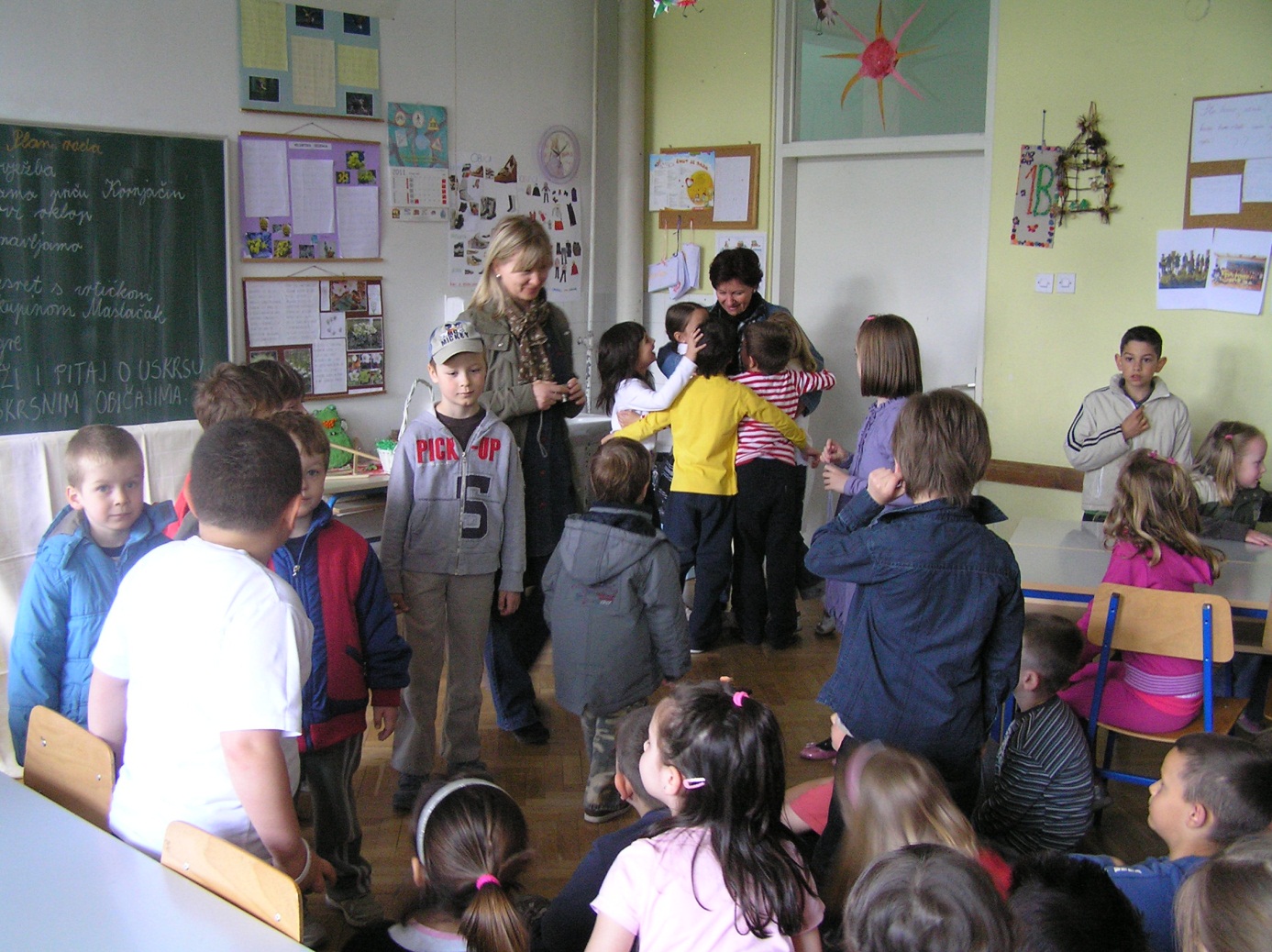 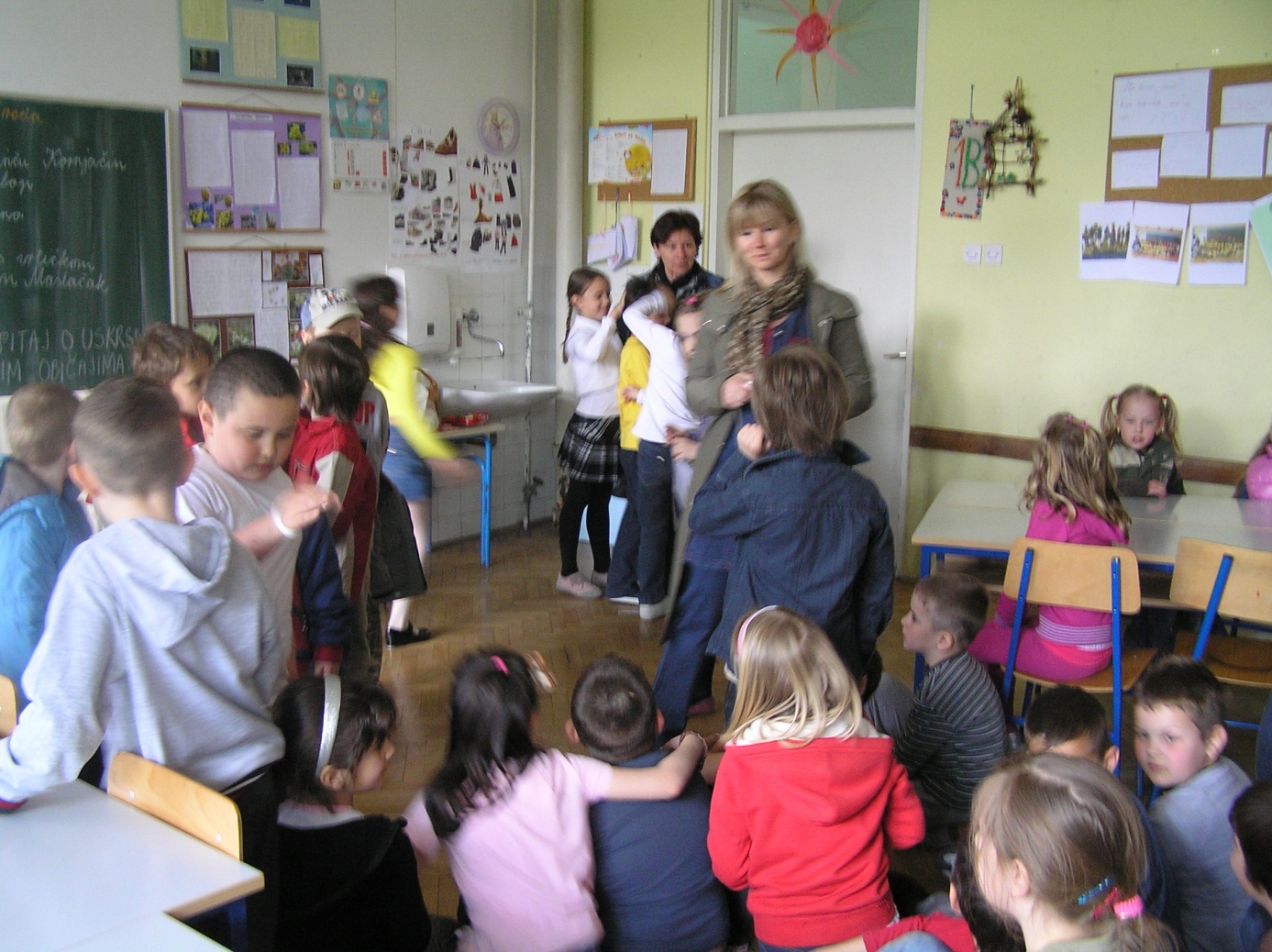 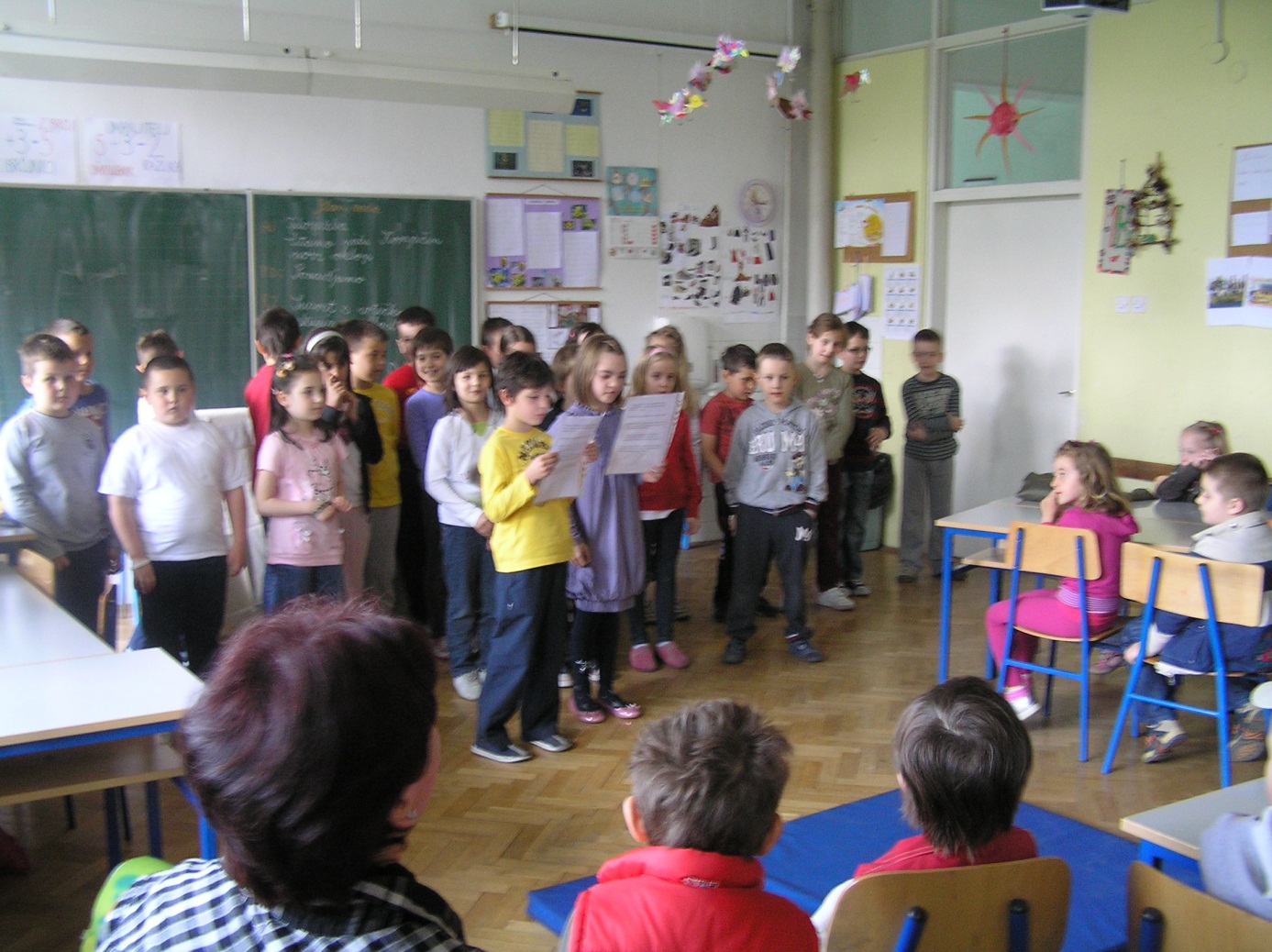 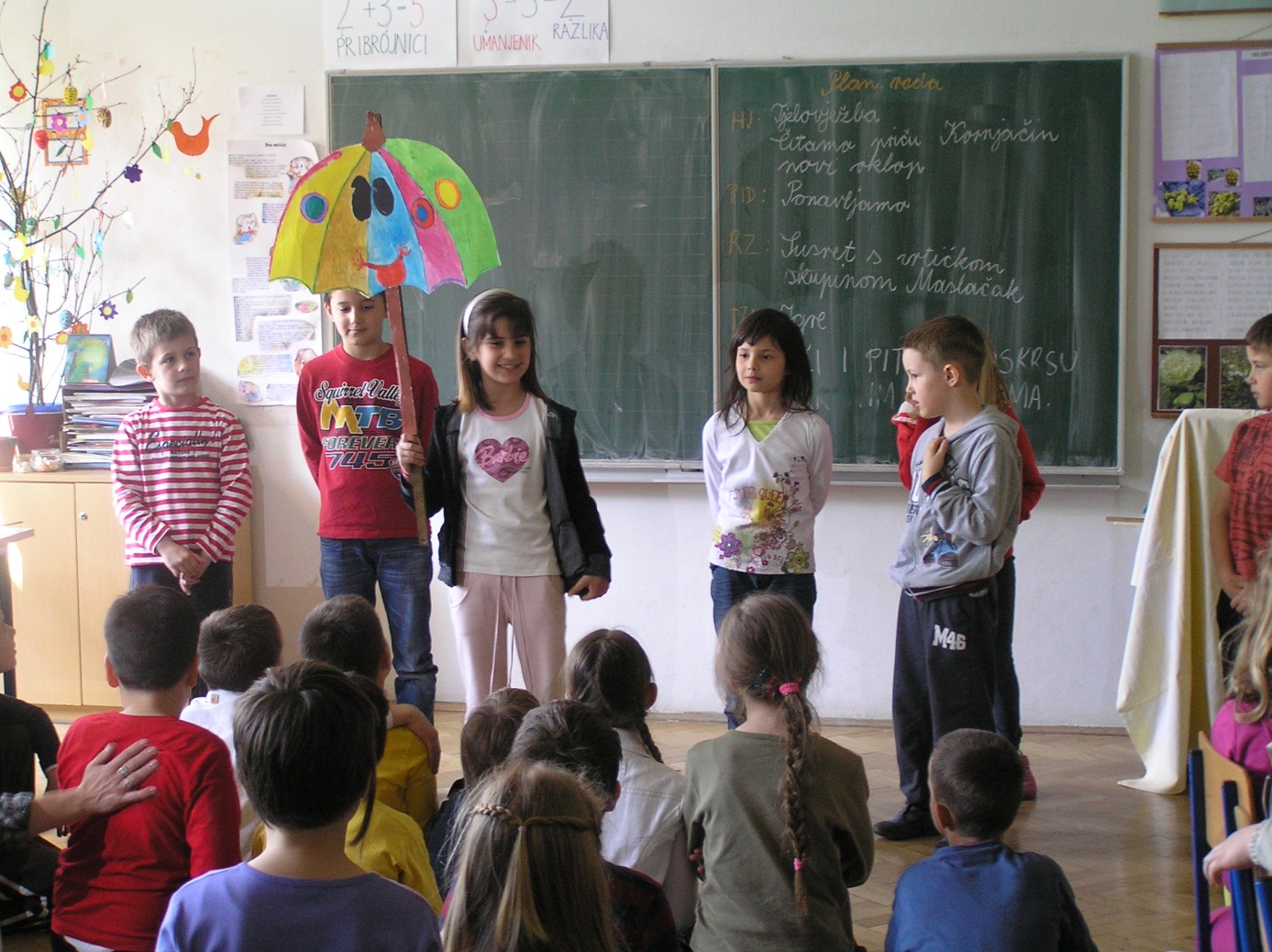 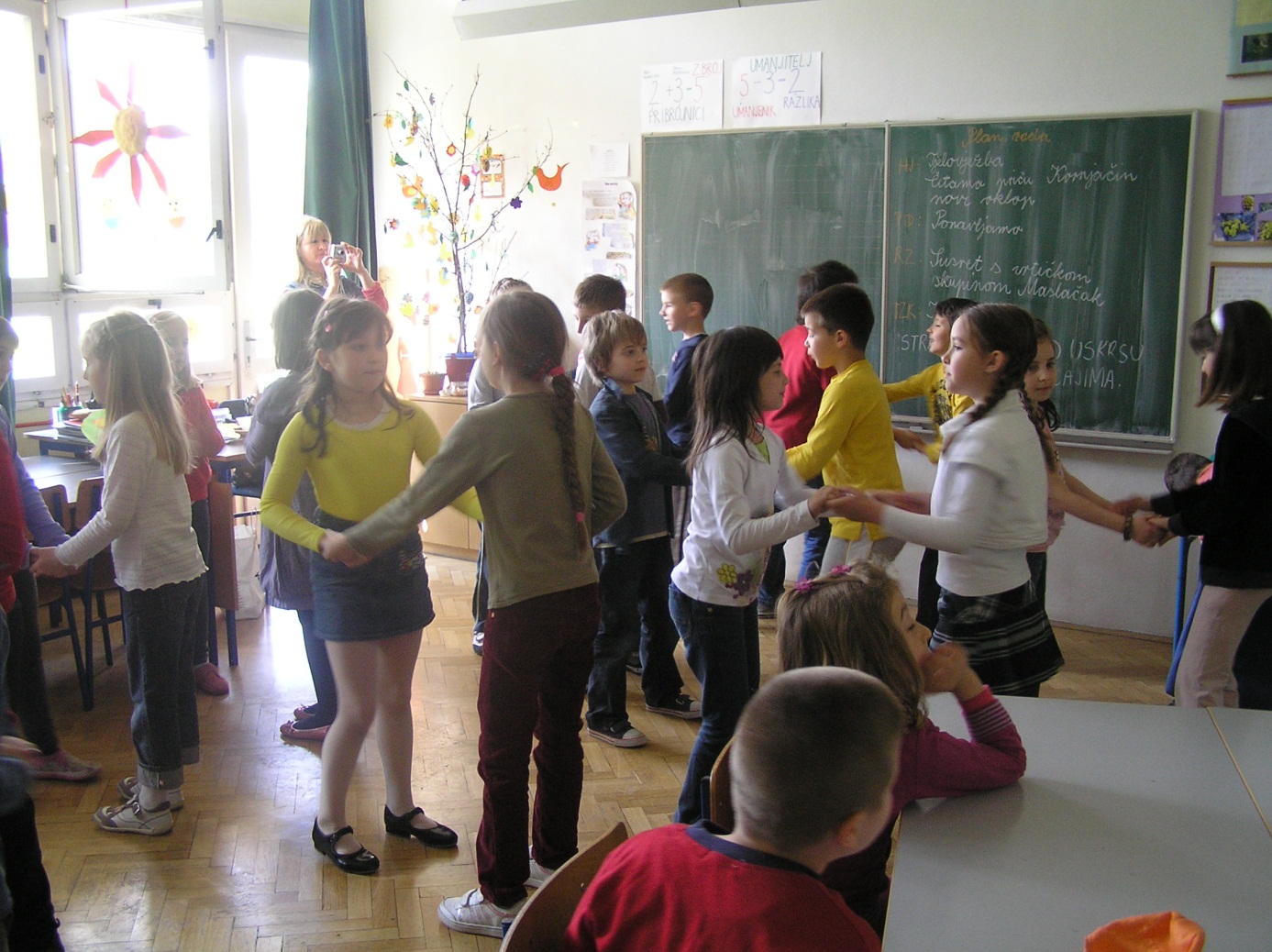 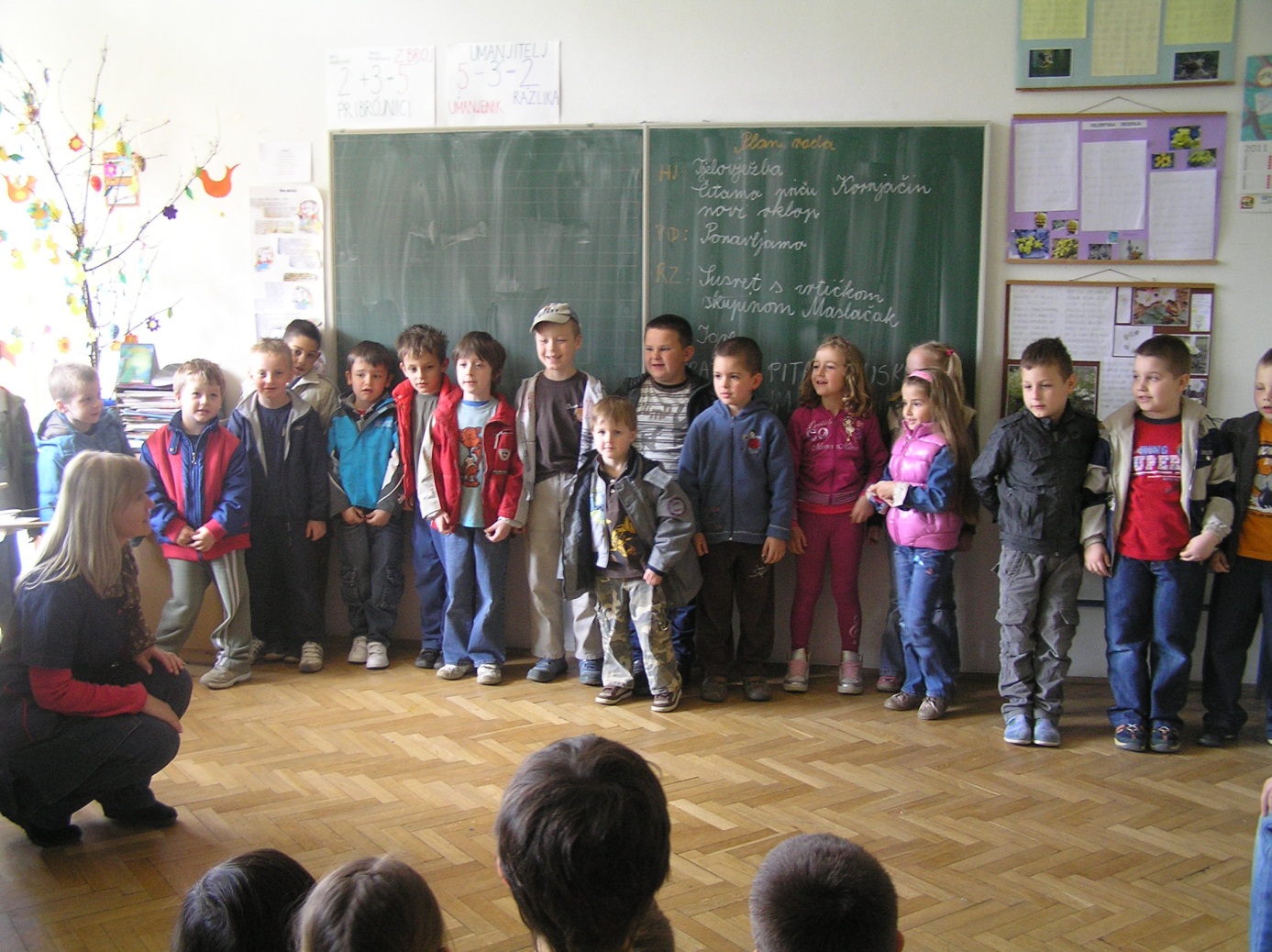 